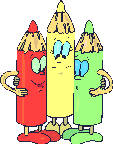 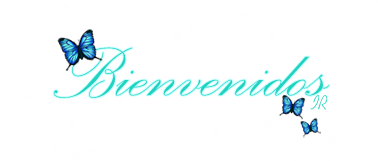 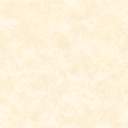    “Queridos niños y niñas, les damos la bienvenida a una nueva semana”Los invitamos a realizar las siguientes actividades“Queridos niños y niñas, les damos la bienvenida a una nueva semana”           Los invitamos a realizar las siguientes actividades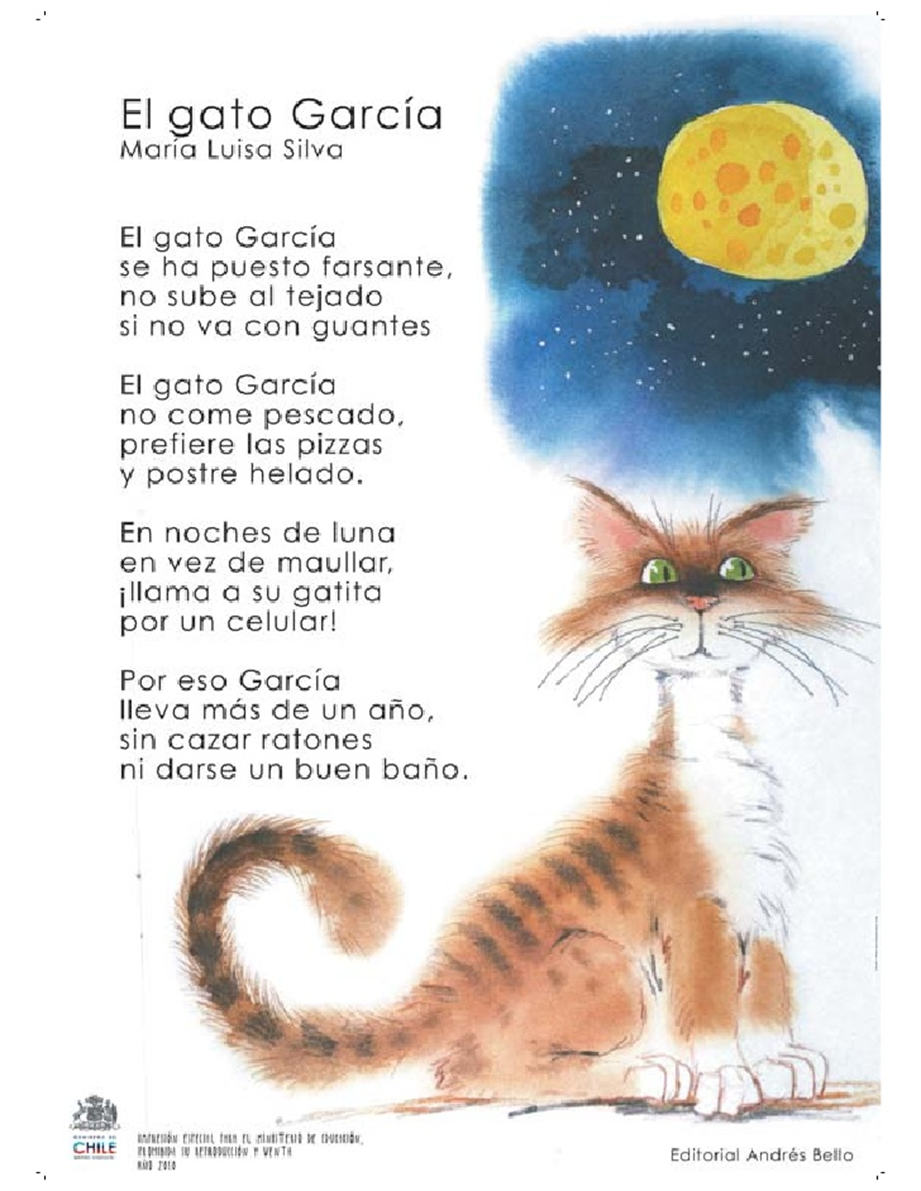 Guía Cuadernillo Pac Lenguaje                                  Kínder A y B  (semana 15 al 19 de junio)   Clases on lineGuía Cuadernillo Pac Lenguaje                                  Kínder A y B  (semana 15 al 19 de junio)   Clases on lineGuía Cuadernillo Pac Lenguaje                                  Kínder A y B  (semana 15 al 19 de junio)   Clases on lineGuía Cuadernillo Pac Lenguaje                                  Kínder A y B  (semana 15 al 19 de junio)   Clases on lineNombre Alumno: Nombre Alumno: Nombre Alumno: Nombre Alumno: Fecha: Martes 16 de junio del 2020            Semana 11                  Hora: 15.00 a 15.45 horas             S                    Fecha: Martes 16 de junio del 2020            Semana 11                  Hora: 15.00 a 15.45 horas             S                    Fecha: Martes 16 de junio del 2020            Semana 11                  Hora: 15.00 a 15.45 horas             S                    Fecha: Martes 16 de junio del 2020            Semana 11                  Hora: 15.00 a 15.45 horas             S                    Educadoras: Gissela Robledo (Kínder A), Claudia Duarte (Kínder B)Educadoras: Gissela Robledo (Kínder A), Claudia Duarte (Kínder B)Educadoras: Gissela Robledo (Kínder A), Claudia Duarte (Kínder B)Educadoras: Gissela Robledo (Kínder A), Claudia Duarte (Kínder B)NúcleoLenguaje Verbal Lenguaje Verbal Lenguaje Verbal Objetivo de Aprendizaje(7) Reconocer palabras que se encuentran en diversos soportes asociando algunos fonemas a sus correspondientes grafemas.(7) Reconocer palabras que se encuentran en diversos soportes asociando algunos fonemas a sus correspondientes grafemas.(7) Reconocer palabras que se encuentran en diversos soportes asociando algunos fonemas a sus correspondientes grafemas.O. T.(6) Respetar normas y acuerdos creados colaborativamente con pares y adultos, para el bienestar del grupo.(6) Respetar normas y acuerdos creados colaborativamente con pares y adultos, para el bienestar del grupo.(6) Respetar normas y acuerdos creados colaborativamente con pares y adultos, para el bienestar del grupo.HabilidadAsociar fonema con grafemaAsociar fonema con grafemaAsociar fonema con grafemaActividad / Instrucción-Recortar y pegar el texto según el modelo. Luego pinta al personaje y copia su nombre.-Recortar y pegar el texto según el modelo. Luego pinta al personaje y copia su nombre.-Recortar y pegar el texto según el modelo. Luego pinta al personaje y copia su nombre.Materiales Cuento (video) “El estofado del lobo”  https://www.youtube.com/watch?v=AY7YurK6vW0PAC lenguaje páginas16, Lápiz grafito, goma, lápices de colores, tijeras, pegamento.Cuento (video) “El estofado del lobo”  https://www.youtube.com/watch?v=AY7YurK6vW0PAC lenguaje páginas16, Lápiz grafito, goma, lápices de colores, tijeras, pegamento.Cuento (video) “El estofado del lobo”  https://www.youtube.com/watch?v=AY7YurK6vW0PAC lenguaje páginas16, Lápiz grafito, goma, lápices de colores, tijeras, pegamento.ContenidosFonemas y grafemas.Fonemas y grafemas.Fonemas y grafemas.RUTA DE APRENDIZAJEINICIODESARROLLOCIERRERUTA DE APRENDIZAJEInvite a su hijo/a a trabajar en un lugar en su casa en dónde pueda realizar la actividad de manera cómoda y que esté libre de ruidos.Luego invite y cuéntele a su hijo/a a que la actividad de hoy se trata de recordar el cuento llamado “El estafado del lobo”.Cuéntele que harán un juego con las palabras del cuento.A continuación, pregúntele: ¿quieres jugar?Comience preguntado a su hijo/a ¿Recuerdas el cuento el estofado del lobo?, ¿qué quería el lobo?, ¿Qué cosas hacía para conseguirlo?, ¿qué cosas preparaba a la Gallina?, Recuerdas ¿Qué cosa decía cada vez que las preparaba?Con ayuda del PPT, observen algunas escenas y léale una a una lo que decía el lobo, mientras lee los textos, vaya mostrando a su hijo/a las palabras indicándole con el dedo a medida que va leyendo.Para finalizar, invite a recordar lo que decía el lobo cada vez que les preaba comida.A continuación motive a su hijo/a a buscar la página 16 en el cuadernillo PAC lenguaje e invítelo/a jugar con las palabras del texto que ahí aparecen, Léale el texto y vaya mostrando con el dedo cada palabra.Luego pídale que recorte y peque las frases en el orden que el lobo las dijo observando el texto de arriba.Al terminar, lean juntos el texto e invítelo a pintar el personaje y escribir el nombre del personaje en la línea punteada que ahí aparece.Cuando terminé, pregunte ¿te resulto muy difícil armar la frase del lobo?, ¿por qué? Felicite por actividad realizada.Guía Cuadernillo Pac LenguajeKínder A y B (semana 15 al 19 de junio)Guía Cuadernillo Pac LenguajeKínder A y B (semana 15 al 19 de junio)Guía Cuadernillo Pac LenguajeKínder A y B (semana 15 al 19 de junio)Guía Cuadernillo Pac LenguajeKínder A y B (semana 15 al 19 de junio)Nombre Alumno: Nombre Alumno: Nombre Alumno: Nombre Alumno: Fecha: Viernes 19 junio 2020                 Semana 11                  Hora: 15.00 a 15.45 horas             Fecha: Viernes 19 junio 2020                 Semana 11                  Hora: 15.00 a 15.45 horas             Fecha: Viernes 19 junio 2020                 Semana 11                  Hora: 15.00 a 15.45 horas             Fecha: Viernes 19 junio 2020                 Semana 11                  Hora: 15.00 a 15.45 horas             Educadoras: Gissela Robledo (Kínder A), Claudia Duarte (Kínder B)Educadoras: Gissela Robledo (Kínder A), Claudia Duarte (Kínder B)Educadoras: Gissela Robledo (Kínder A), Claudia Duarte (Kínder B)Educadoras: Gissela Robledo (Kínder A), Claudia Duarte (Kínder B)NúcleoLenguaje Verbal Lenguaje Verbal Lenguaje Verbal Objetivo de Aprendizaje(3) Descubrir en contextos lúdicos, atributos fonológicos de palabras conocidas, tales como conteo de palabras, segmentación y conteo de sílabas, identificación de sonidos finales e iniciales.(3) Descubrir en contextos lúdicos, atributos fonológicos de palabras conocidas, tales como conteo de palabras, segmentación y conteo de sílabas, identificación de sonidos finales e iniciales.(3) Descubrir en contextos lúdicos, atributos fonológicos de palabras conocidas, tales como conteo de palabras, segmentación y conteo de sílabas, identificación de sonidos finales e iniciales.O.T.(7) Comunicar rasgos de su identidad de género, roles (nieta/o, vecino/a, entre otros), sentido de pertenencia y cualidades personales.(7) Comunicar rasgos de su identidad de género, roles (nieta/o, vecino/a, entre otros), sentido de pertenencia y cualidades personales.(7) Comunicar rasgos de su identidad de género, roles (nieta/o, vecino/a, entre otros), sentido de pertenencia y cualidades personales.HabilidadConciencia fonológica.Conciencia fonológica.Conciencia fonológica.Actividad / Instrucción-Escuchar y observar Poema “El gato García.- Responder preguntas.- Elegir una estrofa, pinta el marco y dibuja su contenido en el recuadro grande.-Escuchar y observar Poema “El gato García.- Responder preguntas.- Elegir una estrofa, pinta el marco y dibuja su contenido en el recuadro grande.-Escuchar y observar Poema “El gato García.- Responder preguntas.- Elegir una estrofa, pinta el marco y dibuja su contenido en el recuadro grande.Materiales Poema “El gato García”. Canal de YouTube Kínder Aurora de Chile Rancagua.  https://youtu.be/TY75_zXYiLc.PAC lenguaje página 17. Lápiz grafito, goma, lápices de colores.Poema “El gato García”. Canal de YouTube Kínder Aurora de Chile Rancagua.  https://youtu.be/TY75_zXYiLc.PAC lenguaje página 17. Lápiz grafito, goma, lápices de colores.Poema “El gato García”. Canal de YouTube Kínder Aurora de Chile Rancagua.  https://youtu.be/TY75_zXYiLc.PAC lenguaje página 17. Lápiz grafito, goma, lápices de colores.ContenidosSonidos FinalesSonidos FinalesSonidos FinalesRUTA DE APRENDIZAJEINICIODESARROLLOCIERRERUTA DE APRENDIZAJEInvite a su hijo/a a trabajar en un lugar en su casa en dónde pueda realizar la actividad de manera cómoda y que esté libre de ruidos.Invítelo/a a reunir los materiales con los que va a trabajar a continuación.Luego cuéntele que, en la actividad de hoy, conocerá un poema llamado “El gato García”, que su autora es chilena y su nombre es María Luisa Silva.Pregúntele: ¿recuerdas que es un poema?, ¿Cómo son los poemas?Luego invite a su hijo/a a escuchar y ver el video del poema.Con ayuda del PPT, muéstrele el poema, invítelo a que con el dedo indique lo que se le va a preguntar.¿Dónde está el título?, ¿dónde está el autor?, cuál es el personaje principal?, Invítelo/a a leer nuevamente el poema y motívelo/a a que juntos busquen en el texto a medida que leen, las palabras que riman en cada estrofa. A continuación, muéstrele (PPT) y mencione que un poema tiene estrofas y que cada estrofa está formada por versos.Para finalizar, pídale que busque en el cuaderno de trabajo PAC lenguaje, la página 17, en dónde tendrán que leer las estrofas del poema, y elegir una de ellas.Debe pintar el marco de la estrofa elegida y luego terminar dibujando su contenido en el recuadro del costado derecho de las estrofas.Cuando termine de dibujar, pregunte: ¿por qué elegiste esa estrofa?, ¿te costó mucho dibujar lo que decía la estrofa?, ¿de qué se trataba el poema?, ¿te gustó?, ¿por qué?Felicítelo/a por trabajo realizado.